Szándéknyilatkozat2021/2022-es tanév 1. osztályába való jelentkezéshezA gyermek adataiAz iskola adatkezelési tájékoztatóját megismertem, és tudomásul vettem a benne foglaltakat (http://figedy.hu/iskolankrol/alapdokumentumok.html). A fenti adatokat önként adom át az iskola részére.Gyermekem szakértői bizottság által kiállított szakértői véleménnyel rendelkezik.Igen				Nem(megfelelő válasz aláhúzandó)Gyermekem testvére a Noszvaji Figedy János Általános Iskola tanulója.Igen				Nem(megfelelő válasz aláhúzandó)A kitöltött és aláírt nyilatkozat (szkennelve vagy fotózva) kérjük a figedy.noszvaj@gmail.com címre elküldeni 2021. március 28-ig.Megjegyzés: Dátum:	…………………………………………	gondviselő aláírásaNoszvaji Figedy János Általános Iskola és Alapfokú Művészeti IskolaNoszvaji Figedy János Általános Iskola és Alapfokú Művészeti IskolaNoszvaji Figedy János Általános Iskola és Alapfokú Művészeti Iskola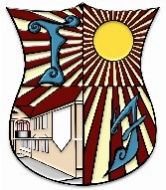 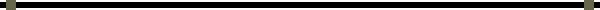 3325 Noszvaj, Kossuth Lajos út 12.Telefon: +36 30 0123-1615; +36 30 0123-171figedy.noszvaj@gmail.com • http://figedy.huOM 031530 • KK 091021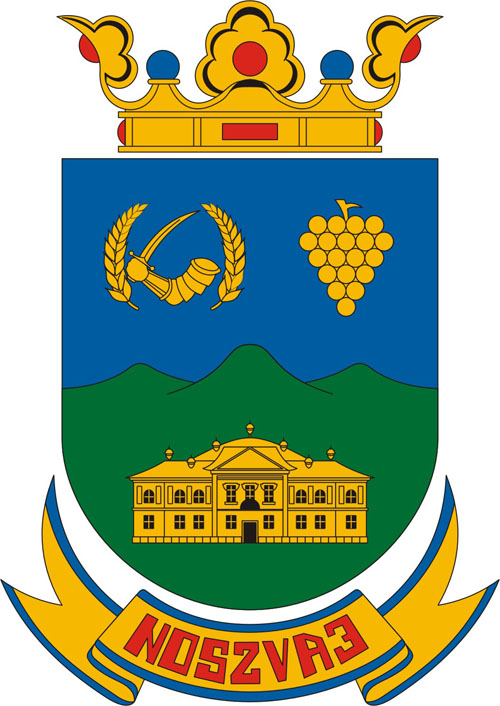 A gyermek neve:Születési helye:Születési ideje:Állandó lakcíme:(lakcímkártya alapján):Tartózkodási helye:(csak akkor töltendő, ha eltér az állandó lakóhelytől)Apa, gondviselő neve:Anyja születési neve:Értesítési e-mail címe:Értesítési telefonszáma:Óvodájának neve és települése: